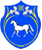   РОССИЙСКАЯ ФЕДЕРАЦИЯ                       РЕСПУБЛИКА ХАКАСИЯШИРИНСКИЙ РАЙОНАДМИНИСТРАЦИЯЦЕЛИННОГО СЕЛЬСОВЕТАПОСТАНОВЛЕНИЕ«21» мая 2021 г.                                        с. Целинное                                                       № 54/1О проведении публичных слушаний по проекту о внесении изменений в Генеральный план Целинного сельсовета Ширинского районаРеспублики Хакасия       В соответствии с  Градостроительным кодексом  Российской Федерации (в редакции с последующими  изменениями и дополнениями), Федеральным законом от 06.10.2003 № 131-ФЗ «Об общих принципах организации  местного самоуправления  в Российской Федерации» (в редакции с последующими  изменениями и дополнениями), Уставом муниципального образования Целинный сельсовет, администрация Целинного сельсовета ПОСТАНОВЛЯЕТ:Назначить  публичные слушания  по проекту о внесении изменений в Генеральный план Целинного сельсовета на 24.06.2021 года на 10.00 часов в здании администрации Целинного сельсовета, расположенного по адресу: Республика Хакасия, Ширинский район, с. Целинное, ул. Ленина, 9.Специалисту Болиной Е.М. обеспечить публикацию в сети Интернет на сайте администрации Целинного сельсовета информацию о проекте изменения Генерального плана Целинного сельсовета Ширинского района Республики Хакасия.Создать комиссию по организации и проведению  публичных слушаний по вопросу  «внесения изменений в Генеральный план Целинного сельсовета Ширинского района Республики Хакасия» (Приложение № 1)Настоящее постановление подлежит обнародованию (опубликованию), размещению на официальном сайте Целинного сельсовета.Контроль за исполнением данного постановления оставляю за собой.Глава Целинного сельсовета                                                           Т.И. Морозова              Приложение № 1                                                                                                 к постановлению № 54/1                                                От 21.05.2021 г. СОСТАВ КОМИССИИ ПО ПРОВЕДЕНИЮ ПУБЛИЧНЫХ СЛУШАНИЙ  ПО ВНЕСЕНИЮ ИЗМЕНЕНИЙ В ГЕНЕРАЛЬНЫЙ ПЛАН ЦЕЛИННОГО СЕЛЬСОВЕТА ШИРИНСКОГО РАЙОНА РЕСПУБЛИКИ ХАКАСИЯПредседатель комиссии: Морозова Татьяна Ивановна – глава Целинного сельсоветаСекретарь комиссии: Болина Екатерина Михайловна  – специалист 1 категории администрации Целинного сельсоветаЧлены комиссии: - Кулаков Юрий Николаевич – депутат Совета депутатов Целинного сельсовета.- Колесникова Виктория Александровна –ведущий бухгалтер администрации Целинного сельсовета.